FORMULÁRIO DE INSCRIÇÃOEdital nº 01/2021/SDSNOME: ______________________________________________________________CARGO: ______________________________________________________________SEXO: ______________DATA DE NASCIMENTO: ___________________LOCAL DE NASCIMENTO: ___________________NACIONALIDADE: _________________________ESTADO CIVIL: ____________________________CPF: ____________________________________RG: _____________________________________UF: _____       ÓRGÃO DE EXPEDIÇÃO: _______     DATA DE EXPEDIÇÃO: ___________NOME DA MÃE: ________________________________________________________ENDEREÇO: ___________________________________________________________BAIRRO: ____________________________ESTADO: ____________________________CIDADE: _____________________________CEP: ________________________________TELEFONE: ___________________________CELULAR: ____________________________EMAIL: ______________________________ESTADO DE SANTA CATARINASECRETARIA DE ESTADO DO DESENVOLVIMENTO SOCIALCOMISSÃO PROCESSO SELETIVO AÇÕES ESTRATÉGICAS DO PROGRAMA DE ERRADICAÇÃO DO TRABALHO INFANTIL - AEPETI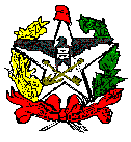 